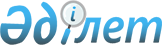 Об утверждении бюджета Жабасакского сельского округа на 2024-2026 годыРешение Айтекебийского районного маслихата Актюбинской области от 16 января 2024 года № 162
      В соответствии с пунктом 2 статьи 9-1 Бюджетного кодекса Республики Казахстан, статьей 6 Закона Республики Казахстан "О местном государственном управлении и самоуправлении в Республике Казахстан", Айтекебийский районный маслихат РЕШИЛ:
      1. Утвердить бюджет Жабасакского сельского округа на 2024-2026 годы согласно приложениям 1, 2 и 3 соответственно, в том числе на 2024 год в следующих объемах:
      1) доходы- 34307 тысяч тенге, в том числе:
      налоговые поступления - 18403 тысяч тенге;
      поступления трансфертов – 15904 тысяч тенге;
      2) затраты – 56061,8 тысяч тенге;
      3) чистое бюджетное кредитование – 0 тенге;
      4) сальдо по операциям с финансовыми активами – 0 тенге;
      5) дефицит (профицит) бюджета – - 21754,8 тысяч тенге; 
      6) финансирование дефицита (использование профицита) бюджета – 21754,8 тысяч тенге, в том числе:
      используемые остатки бюджетных средств – 21754,8 тысяч тенге.
      Сноска. Пункт 1 – в редакции решения Айтекебийского районного маслихата Актюбинской области от 23.04.2024 № 194 (вводится в действие с 01.01.2024).


      2. Учесть, что в доход бюджета сельского округа зачисляются:
      налоги на имущество;
      земельный налог;
      налог на транспортные средства;
      плата за пользование земельными участками;
      доходы от аренды имущества, находящегося в государственной
      собственности.
      3. Принять к сведению и руководству, что в соответствии со статьей 9 Закона Республики Казахстан "О республиканском бюджете на 2024 - 2026 годы" с 1 января 2024 года установлены:
      1) минимальный размер заработной платы - 85 000 тенге;
      2) месячный расчетный показатель – 3 692 тенге;
      3) величину прожиточного минимума для исчисления размеров базовых социальных выплат – 43 407 тенге.
      4. Учесть в бюджете Жабасакского сельского округа на 2024 год объем субвенции с районного бюджета в сумме 7904 тысяч тенге.
      5. Учесть в бюджете Жабасакского сельского округа на 2024 год поступление целевых текущих трансфертов из районного бюджета в сумме 0 тенге.
      Распределение сумм целевых текущих трансфертов определяется на основании решения акима Жабасакского сельского округа.
      6. Настоящее решение вводится в действие с 1 января 2024 года. Бюджет Жабасакского сельского округа на 2024 год
      Сноска. Приложение 1 – в редакции решения Айтекебийского районного маслихата Актюбинской области от 23.04.2024 № 194 (вводится в действие с 01.01.2024). Бюджет Жабасакского сельского округа на 2025 год Бюджет Жабасакского сельского округа на 2026 год
					© 2012. РГП на ПХВ «Институт законодательства и правовой информации Республики Казахстан» Министерства юстиции Республики Казахстан
				
      Председатель Айтекебийского районного маслихата: 

Б.Д. Сейлханов
приложение 1 к решению 
Айтекебийского районного 
маслихата от 16 января 2024 
года № 162
Категория
Категория
Категория
Категория
Сумма (тысяч тенге)
Класс
Класс
Класс
Сумма (тысяч тенге)
Подкласс
Подкласс
Сумма (тысяч тенге)
Наименование
Сумма (тысяч тенге)
І. ДОХОДЫ
34307
1
Налоговые поступления
18403
01
Подоходный налог
347
2
Индивидуальный подоходный налог
347
04
Налоги на собственность
719
1
Налоги на имущество
41
3
Земельный налог
3
4
Налог на транспортные средства
600
5
Единый земельный налог
75
05
Поступления за использование природных и других ресурсов
17337
3
Плата за пользование земельными участками
17337
4
Поступления трансфертов
15904
02
Трансферты из вышестоящих органов государственного управления
15904
3
Трансферты из районного (города областного значения) бюджета
15904
Функциональная группа
Функциональная группа
Функциональная группа
Функциональная группа
Функциональная группа
Сумма (тысяч тенге)
Функциональная подгруппа
Функциональная подгруппа
Функциональная подгруппа
Функциональная подгруппа
Сумма (тысяч тенге)
Администратор бюджетных программ
Администратор бюджетных программ
Администратор бюджетных программ
Сумма (тысяч тенге)
Программа
Программа
Сумма (тысяч тенге)
Наименование
Сумма (тысяч тенге)
II. ЗАТРАТЫ
56061,8
01
Государственные услуги общего характера
53861,8
1
Представительные, исполнительные и другие органы, выполняющие общие функции государственного управления
53861,8
124
Аппарат акима города районного значения, села, поселка, сельского округа
53861,8
001
Услуги по обеспечению деятельности акима города районного значения, села, поселка, сельского округа
36111,8
022
Капитальные расходы государственного органа
17750
07
Жилищно-коммунальное хозяйство
1200
3
Благоустройство населенных пунктов
1200
124
Аппарат акима города районного значения, села, поселка, сельского округа
1200
008
Освещение улиц населенных пунктов
1200
009
Обеспечение санитарии населенных пунктов
0
011
Благоустройство и озеленение населенных пунктов
0
12
Транспорт и коммуникация
1000
1
Автомобильный транспорт
1000
124
Аппарат акима города районного значения, села, поселка, сельского округа
1000
013
Обеспечение функционирования автомобильных дорог в городах районного значения, селах, поселках, сельских округах
1000
III. Чистое бюджетное кредитование
0
Бюджетные кредиты
0
IV. Сальдо по операциям с финансовыми активами
0
V. Дефицит (профицит) бюджета
-21754,8
VI. Финансирование дефицита (использование профицита) бюджета
21754,8
Категория
Категория
Категория
Категория
Сумма (тысяч тенге)
Класс 
Класс 
Класс 
Сумма (тысяч тенге)
Подкласс
Подкласс
Сумма (тысяч тенге)
Наименование
Сумма (тысяч тенге)
8
Используемые остатки бюджетных средств
21754,8
01
Остатки бюджетных средств
21754,8
1
Свободные остатки бюджетных средств
21754,8приложение 2 к решению 
Айтекебийского районного 
маслихата от 16 января 2024 
года № 162
Категория
Категория
Категория
Категория
Утвержденный бюджет на 2025 год, тысяч тенге
Класс
Класс
Класс
Утвержденный бюджет на 2025 год, тысяч тенге
Подкласс
Подкласс
Утвержденный бюджет на 2025 год, тысяч тенге
Наименование
Утвержденный бюджет на 2025 год, тысяч тенге
І.ДОХОДЫ
46307
1
Налоговые поступления
30403
01
Подоходный налог
347
2
Индивидуальный подоходный налог
347
04
Налоги на собственность
2644
1
Налоги на имущество
41
3
Земельный налог
3
4
Налог на транспортные средства
2600
05
Поступления за использование природных и других ресурсов
35412
3
Плата за пользование земельными участками
35412
4
Поступления трансфертов
7904
02
Трансферты из вышестоящих органов государственного управления
7904
3
Трансферты из районного (города областного значения) бюджета
7904
Функциональная группа
Функциональная группа
Функциональная группа
Функциональная группа
Функциональная группа
Утвержденный бюджет на 2025 год, тысяч тенге
Функциональная подгруппа
Функциональная подгруппа
Функциональная подгруппа
Функциональная подгруппа
Утвержденный бюджет на 2025 год, тысяч тенге
Администратор бюджетных программ
Администратор бюджетных программ
Администратор бюджетных программ
Утвержденный бюджет на 2025 год, тысяч тенге
Программа
Программа
Утвержденный бюджет на 2025 год, тысяч тенге
Наименование
Утвержденный бюджет на 2025 год, тысяч тенге
II. ЗАТРАТЫ
46307
01
Государственные услуги общего характера
34107
1
Представительные, исполнительные и другие органы, выполняющие общие функции государственного управления
34107
124
Аппарат акима города районного значения, села, поселка, сельского округа
34107
001
Услуги по обеспечению деятельности акима города районного значения, села, поселка, сельского округа
34107
07
Жилищно-коммунальное хозяйство
11200
3
Благоустройство населенных пунктов
11200
124
Аппарат акима города районного значения, села, поселка, сельского округа
11200
008
Освещение улиц населенных пунктов
1200
009
Обеспечение санитарии населенных пунктов
5000
011
Благоустройство и озеленение населенных пунктов
5000
12
Транспорт и коммуникация
1000
1
Автомобильный транспорт
1000
124
Аппарат акима города районного значения, села, поселка, сельского округа
1000
013
Обеспечение функционирования автомобильных дорог в городах районного значения, селах, поселках, сельских округах
1000
III. Чистое бюджетное кредитование
0
Бюджетные кредиты
0
IV. Сальдо по операциям с финансовыми активами
0
V. Дефицит (профицит) бюджета
0
VI. Финансирование дефицита (использование профицита) бюджета
0
Категория
Категория
Категория
Категория
Утвержденный бюджет на 2025 год, тысяч тенге
Класс
Класс
Класс
Утвержденный бюджет на 2025 год, тысяч тенге
Подкласс
Подкласс
Утвержденный бюджет на 2025 год, тысяч тенге
Наименование
Утвержденный бюджет на 2025 год, тысяч тенге
8
Используемые остатки бюджетных средств
0
01
Остатки бюджетных средств
0
1
Свободные остатки бюджетных средств
0приложение 3 к решению 
Айтекебийского районного 
маслихата от 16 января 2024 
года № 162
Категория
Категория
Категория
Категория
Утвержденный бюджет на 2026 год, тысяч тенге
Класс
Класс
Класс
Утвержденный бюджет на 2026 год, тысяч тенге
Подкласс
Подкласс
Утвержденный бюджет на 2026 год, тысяч тенге
Наименование
Утвержденный бюджет на 2026 год, тысяч тенге
І.ДОХОДЫ
51307
1
Налоговые поступления
32403
01
Подоходный налог
347
2
Индивидуальный подоходный налог
347
04
Налоги на собственность
4644
1
Налоги на имущество
41
3
Земельный налог
3
4
Налог на транспортные средства
4600
05
Поступления за использование природных и других ресурсов
38412
3
Плата за пользование земельными участками
38412
4
Поступления трансфертов
7904
02
Трансферты из вышестоящих органов государственного управления
7904
3
Трансферты из районного (города областного значения) бюджета
7904
Функциональная группа
Функциональная группа
Функциональная группа
Функциональная группа
Функциональная группа
Утвержденный бюджет на 2026 год, тысяч тенге
Функциональная подгруппа
Функциональная подгруппа
Функциональная подгруппа
Функциональная подгруппа
Утвержденный бюджет на 2026 год, тысяч тенге
Администратор бюджетных программ
Администратор бюджетных программ
Администратор бюджетных программ
Утвержденный бюджет на 2026 год, тысяч тенге
Программа
Программа
Утвержденный бюджет на 2026 год, тысяч тенге
Наименование
Утвержденный бюджет на 2026 год, тысяч тенге
II. ЗАТРАТЫ
51307
01
Государственные услуги общего характера
34107
1
Представительные, исполнительные и другие органы, выполняющие общие функции государственного управления
34107
124
Аппарат акима города районного значения, села, поселка, сельского округа
34107
001
Услуги по обеспечению деятельности акима города районного значения, села, поселка, сельского округа
34107
07
Жилищно-коммунальное хозяйство
16200
3
Благоустройство населенных пунктов
16200
124
Аппарат акима города районного значения, села, поселка, сельского округа
16200
008
Освещение улиц населенных пунктов
1200
009
Обеспечение санитарии населенных пунктов
7000
011
Благоустройство и озеленение населенных пунктов
8000
12
Транспорт и коммуникация
1000
1
Автомобильный транспорт
1000
124
Аппарат акима города районного значения, села, поселка, сельского округа
1000
013
Обеспечение функционирования автомобильных дорог в городах районного значения, селах, поселках, сельских округах
1000
III. Чистое бюджетное кредитование
0
Бюджетные кредиты
0
IV. Сальдо по операциям с финансовыми активами
0
V. Дефицит (профицит) бюджета
0
VI. Финансирование дефицита (использование профицита) бюджета
0
Категория
Категория
Категория
Категория
Утвержденный бюджет на 2026 год, тысяч тенге
Класс
Класс
Класс
Утвержденный бюджет на 2026 год, тысяч тенге
Подкласс
Подкласс
Утвержденный бюджет на 2026 год, тысяч тенге
Наименование
Утвержденный бюджет на 2026 год, тысяч тенге
8
Используемые остатки бюджетных средств
0
01
Остатки бюджетных средств
0
1
Свободные остатки бюджетных средств
0